This document containsSection1: pictorialSection2: summary of projects undertaken1.Pictorial portfolio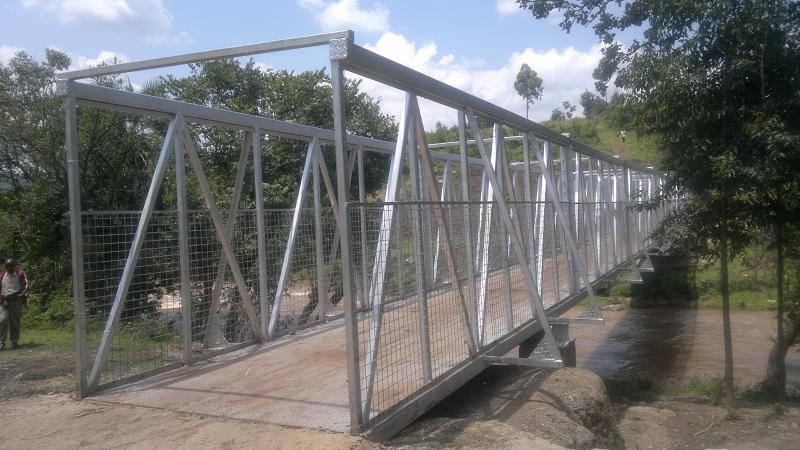 Sugoi Footbridge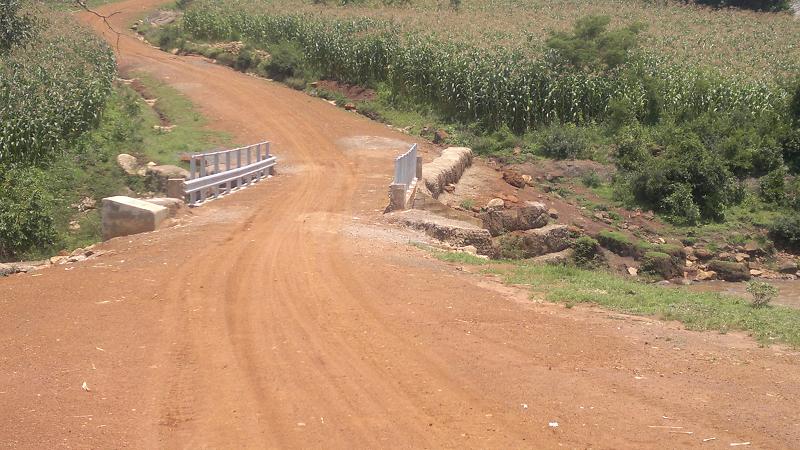 Tapsagoi-Moror-Ngenyilel Road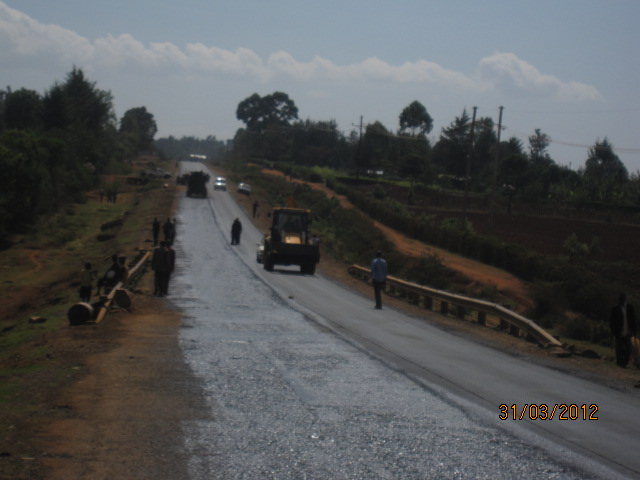 KITALE-SIBANGA ROAD PROJECT-Priming with MC-30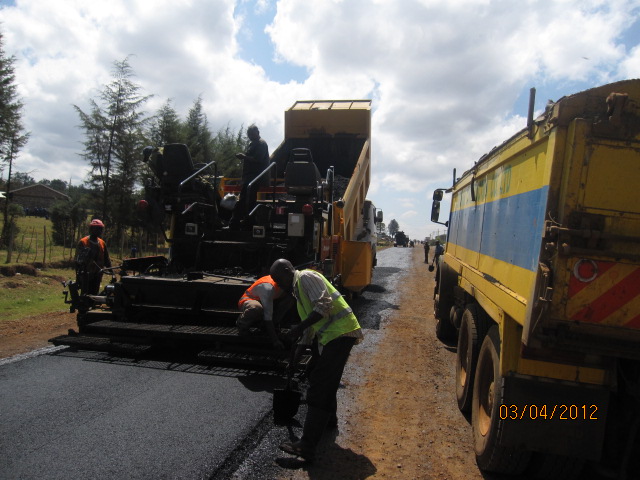 KITALE SIBANGA ROAD PROJECT-AC Laying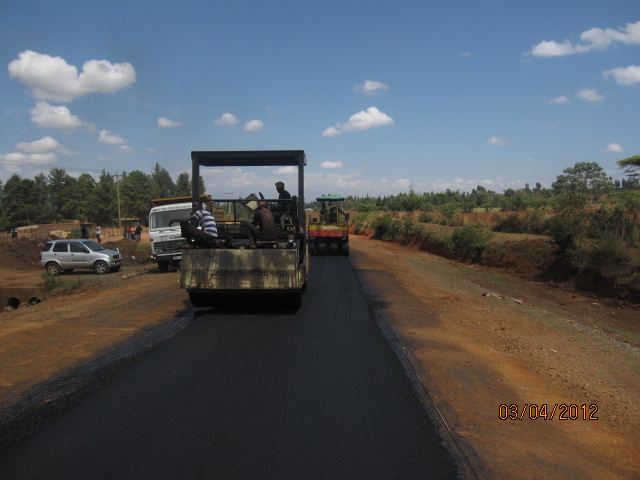 KITALE-SIBANGA ROAD- AC Laying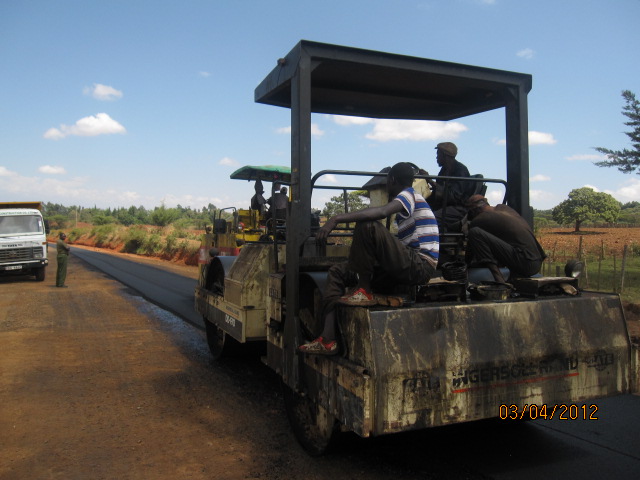 KITALE-SIBANGA- AC Laying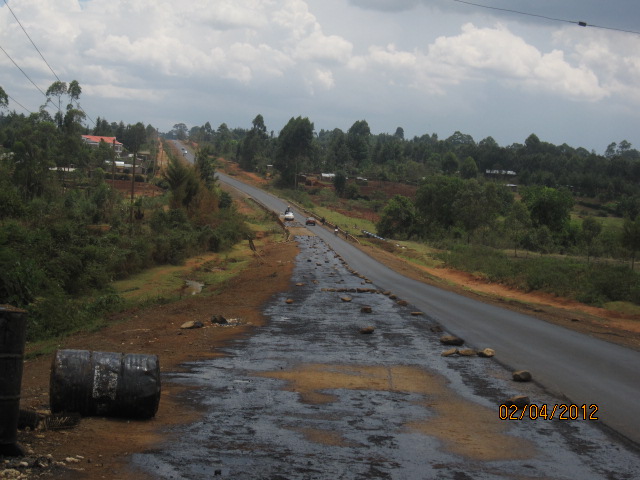 KITALE-SIBANGA-Priming with MC-30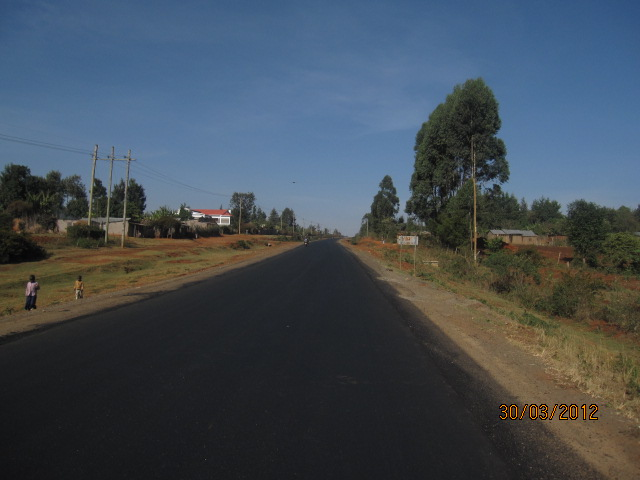 Kitale-Sibanga Complete Section of asphalt paved Road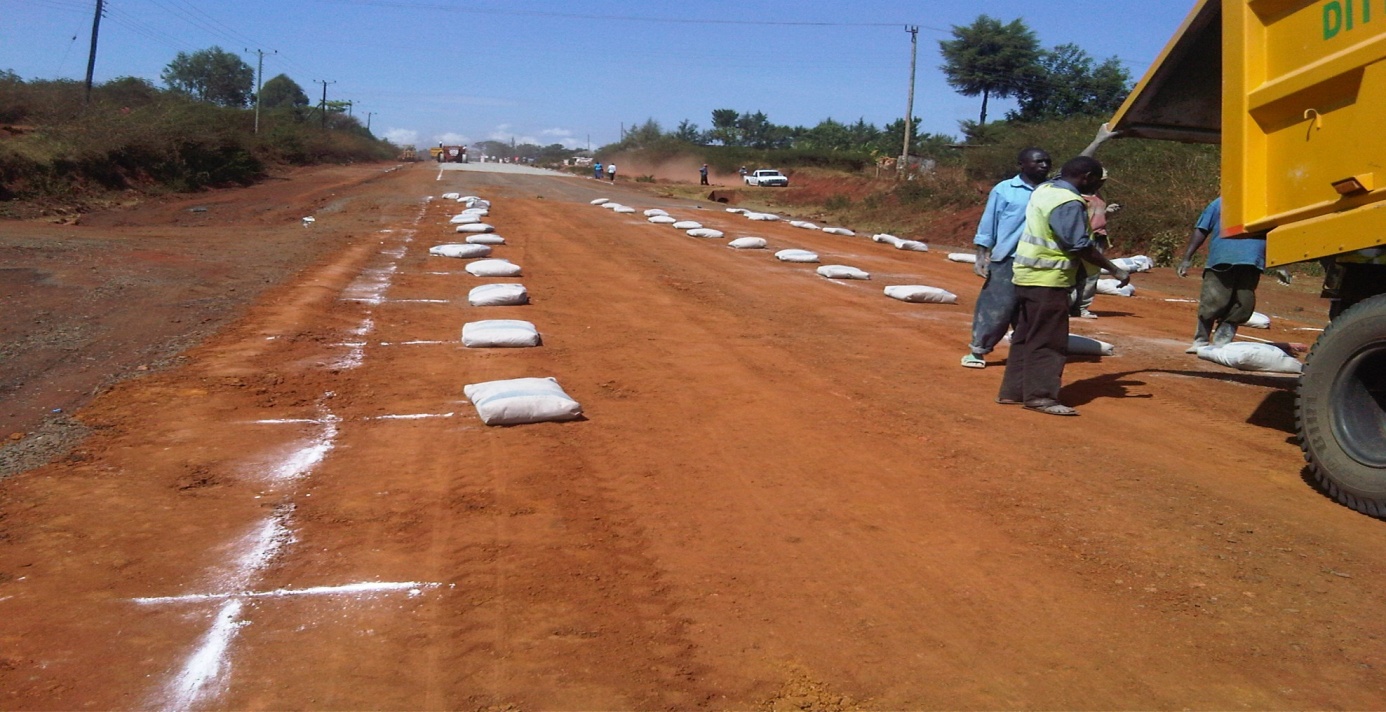 Stabilization at kitale-sibanga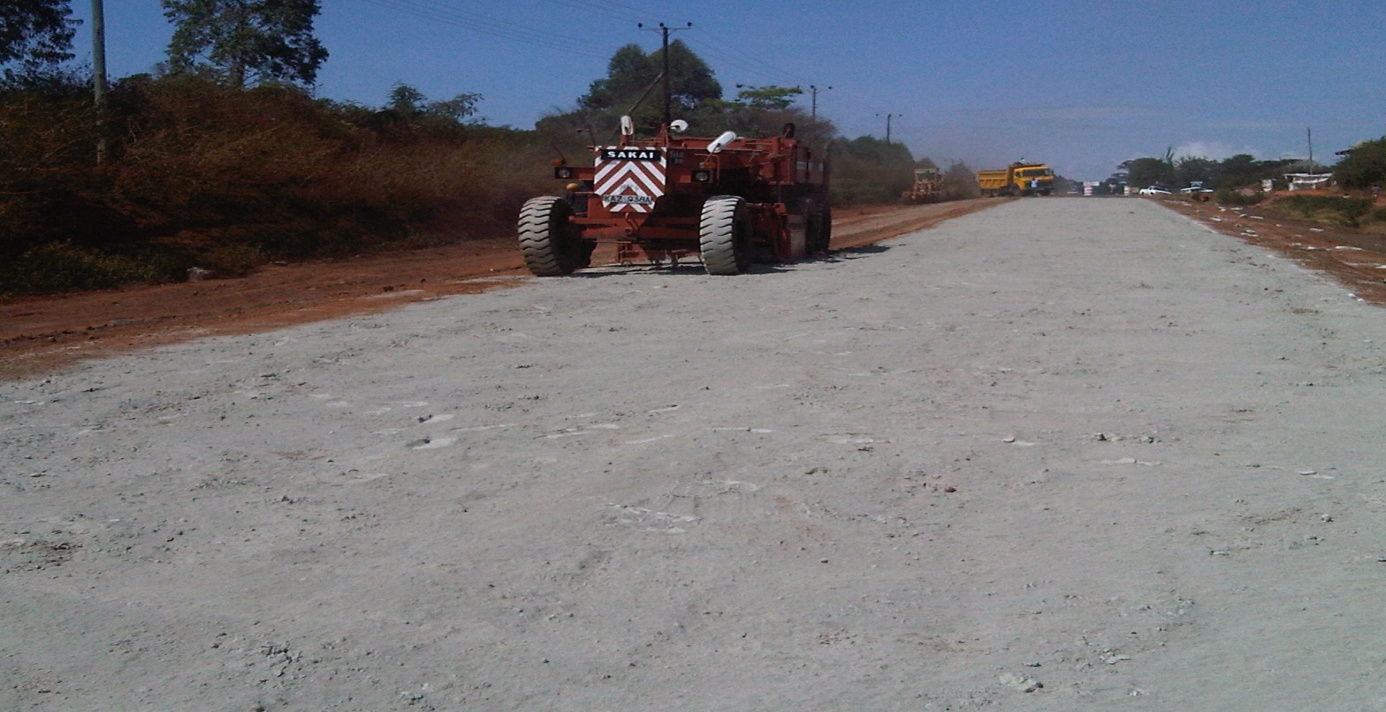 Stabilization Process using Sakai Reclaimer2.Summary PortfolioFINANCIAL YR PROJECT NAME AND COUNTRY CLIENT VALUE OF CONTRACT SCOPE OF WORK STATUS, COMPLETION DATE 2005 Construction of commercial house in Eldoret Salanic PrintersP.O BOX 8400,Eldoret 20.5M Build to Completion Completed November 2005 2006 Construction of residential house in Eldoret Mr.Silas Simatwo P.O BOX 3811,Eldoret 19.6M Build to Completion Completed November 2006 2007 Construction of residential Flats at Chaani,Mbs Simcon Freight Ltd,Mbs P.O BOX 97166,Mbs 52.7M Build to Completion Completed November 2007 2008 Proposed lorry parking yard for Simcon Freight Ltd at Mazeras, Mombasa. Simcon Freight ltd Mombasa, kenya Full contract 31.78 million  Masonry perimeter wall,1 storey office block,1 line of culverts, drainage work with lining, septic tank. underground water storage tank, elevated water storage tank, bush clearing, construction of  pavement with compacted hand packed stones  and surfacing with watered and compacted gravel Completed May 2008 2009 Proposed grading and gravelling of Nyaru-Kimwarer road-C 54 Director General KeRRA, Kenya. Kilel 0722755517 Full contract 5.0 million Grading, gravelling , compaction, culverts installation , ditch and catch water digging Heavy Bush clearing and installation of score checks, drift installation Completed April 2009 FINANCIAL YR PROJECT NAME AND COUNTRY CLIENT VALUE OF CONTRACT SCOPE OF WORK STATUS, COMPLETION DATE 2009 Construction of Brook-view residential flats at Muthaiga off Murang’a road Vomorono Ltd. 0721562780 Full contract  298Million Building and erection from setting out to completion,access road,parking to gabbro standard,drainage works Completed November 2009 2010 Construction of Vomorono offices off Mombasa road Vomorono Ltd. 0721562780 Full contract 320 Million Building and erection from setting out to completion,storm water drain,access road,parking Completed 2010 2010 Proposed grading and gravelling of Farfaral -Ziwa Machine-Kerotet Director General KeRRA, Kenya Eng. Shachile 0721672619 Full contract 1.032168 million Grading, gravelling, culverts installation and cleaning, ditch digging Heavy Bush clearing Completed May 2010 2010 Proposed Construction of Kapsaos-Kapkoros Ward Office Eldoret Municipal Council. Eng.Lutta 0725215065 Full contract 1.98494 million Building erection from setting out to completion Completed August 2010  2011 Proposed Spot Improvement Works on Tapsagoi – Moror –  Ngenyilel Rd Director General KeRRA, Kenya Eng. Shachile 0721672619 Full contract 26.800400 million NB.1.5 Million Variation due to change in scope of work Bridge back filling, gabion installation Grading, gravelling with  watering and compaction, culverts installation and cleaning, ditch and catch water digging Heavy Bush clearing, gabion grouting, installation of score checks ,guard rails installation Completed February 2011 FINANCIAL YR PROJECT NAME AND COUNTRY CLIENT VALUE OF CONTRACT SCOPE OF WORK STATUS, COMPLETION DATE 2010 Proposed Construction at Tagore Rd, Eldoret Eldoret Municipal Council, Eng.Lutta 0725215065 Full contract 1.83855 million Grading, gravelling with  watering and compaction, culverts installation and cleaning, ditch and catch water digging Heavy Bush clearing and installation of score checks, drift installation COMPLETED July 2010-sept 2010  2011 Proposed construction of Sugoi Footbridge Ministry of Public Works, Eng Wathome 0725215065 Full contract 6,075,212 Fabrication of 36m span bridge deck, side cages and anchoring it on RC columns and foundation pads. Construction of approach ramps COMPLETED Feb 2011-Mar 2011  2011 Proposed construction of Matiny Development,Kitale Vomorono Ltd,P.O BOX 11250,Nrb. Full contract 313million Building and erection from setting out to completion, access road, parking to gabbro standard, drainage works COMPLETED Feb 2011-march 2012  2011 Proposed construction of Baharini-Daraja mbili road Director general KeRRA, Kenya. Eng. Sachile 0721672619 Full contract 2.4million Grading, gravelling without watering and compaction, Culvert installation and cleaning, ditch catch water digging, Heavy bush clearing and installation of score checks, drift installation. COMPLETED March 2011-April 2011 FINANCIAL YR PROJECT NAME AND COUNTRY CLIENT VALUE OF CONTRACT SCOPE OF WORK STATUS, COMPLETION DATE 2011/ 2012 Proposed reinstatement of road wash out at Kamatira Director General,KeNHA,Kenya. Eng. Amingh Full contract sh. 39,337,155 million Bank stabilization,construction of gabion retaining walls interspersed with reinforced concreted framework,mechanical rip rap at tail end of drain channel,construction of box culvert,construction of lined drains on approaches of failed culvert sections. Ongoing January 2012 2011/ 2012 Proposed construction of Eldoret- Nyaru  road. Director General,KeNHA,Kenya. Eng. Amingh Full contract sh.80,755,875 Heavy patching , Stone Hand packing and Reinstatement of Shoulders to Carriageway Ongoing January 2012 FINANCIAL YR PROJECT NAME AND COUNTRY CLIENT VALUE OF CONTRACT SCOPE OF WORK STATUS, COMPLETION DATE 2011/ 2012 Proposed Construction of Ortum box culvert on A1 road Director General KeNHA, Kenya. Eng. Nyabuto 0721952404 Full contract 26.96615460 million Construction of box culvert, road diversion, gabion boxes, stone pitching, river training, Heavy bush clearing and installation of score checks. ONGOING ,90% Completed.To February 2012 2011/ 2012 Proposed construction of Kitale-Sibanga road Director General KeNHA, Kenya. Eng.  Nyabuto 0721952404 Full contract 159.97874592million Pot hole patching, shoulder Reconstruction, Reconstruction of Base and Sub-base, Drainage opening, Culverts installation, Re-carpeting with premix asphaltic concrete, traffic control. ONGOING,80% Completed.To February 2012 2012/2013 Proposed construction of Kapsoya Roads General manager, Design and construction, KURA Kenya.Eng.Nyomboi Full contract 887,104,562.50 million Pothole patching, Reconstruction of base and sub-base,Drainage opening, culverts installation,Recarpeting with premix asphaltic concrete,compaction of ground,Grassing,laying of concrete pipes To commence August 2012 